Технологическая карта урокаУчитель Афанасьева Л.Н.                                                                                Предмет – литературное чтение 3 класс ОС «Школа России»                                                                      Тема - И. А. Крылов «Ворона и Лисица»Тип урока – урок изложения  и первичного закрепления новых знаний.Цель как деятельность учеников: Метапредметные: Регулятивные: овладение навыками извлечения информации; овладение умением ставить учебную задачу на основе  известного  материала;формирование умения оценивать свои достижения на уроке, Познавательные:формирование умения ставить познавательную цель урока;осознанное и произвольное построение речевого высказывания в устной и письменной форме;                             Коммуникативные: овладение умениями договариваться о совместной работе;слушать других, коллективно выполнять задания, работать в паре, группе.;формирование умения оценивать поступки в соответствии с определённой ситуацией Предметные (линии развития):знакомство с жанровыми признаками басни:формирование представлений о сложности и неоднозначности жанра басни и роль морали в ней;формирование умения выразительного чтения басни.Личностные: формирование уважительного отношения к иному мнению;формирование положительного  отношения к учению, интереса к чтению;Цель урока: знакомство с басней И.А. Крылова «Ворона и Лисица»,  обучение вдумчивому чтению с элементами лингвистического анализа текста.Используемые технологии:технология оценивания; проблемно-диалогическая технология;технология групповой работы;технология дифференцированного обучения;здоровьесберегающая технология;ИКТОсновное содержание темы, понятия и термины: басня, мораль.Необходимое оборудование и материалы:Компьютер, проектор, экран, учебник «Литературное чтение», толковые словари;Маска обезьянки, очки, зеркало; Оценочные листы, карточки для индивидуальной,  парной  и групповой работы.Оформление на доске - пословицы, картинки лисы, вороны.

Приложение 1 – тест (голубые карточки)Выберите правильный ответ 1.Басня - этоА) лирическое стихотворениеБ) короткая сказочная историяВ) краткий поучительный сатирический рассказ или стихотворение2. Герои басни - это А) животные , растения, предметыБ) богатыриВ) дети3. Басни писались для того, чтобы А) прославить русский народБ) помочь исправить недостатки поведения людей, посмеявшись над нимиВ) развлечь читателя, создать хорошее настроение4.Особенности басни А) троекратные повторыБ) волшебствоГ) мораль, сатира, диалог5.  Мораль - это А) последнее предложение в текстеБ) нравоучение (поучительный вывод)В) мнение герояПриложение 2 – оценочный лист Оценивай свою работу на уроке смайликами Приложение 3 - словарная работа в парах (зелёные карточки)1пара. Пленить – толковый словарик в учебнике, стр 220пара.  Лесть - толковый словарь школьника3 пара. Гнусный - большой толковый словарь4 пара. Взгромоздиться – большой толковый словарь5 пара. Зоб – большой толковый словарь, закладка6 пара - Соедините слово и правильное объяснениепара - Соедините слово и правильное объяснениеПриложение 4 – работа с пословицами в группах (жёлтые карточки)1 группа  - Прочитайте пословицу и соотнесите  её  с поведением героев  басни.Верь своим очам, а не чужим речам.2 группа  - Прочитайте пословицу и соотнесите  её  с поведением героев  басни.На языке - медок, а на сердце - ледок.3 группа  - Прочитайте пословицу и соотнесите  её  с поведением героев  басни.У лести нет чести.Приложение 5 - Рефлексия «Я положу этот урок в…»Приложение 6 – домашнее задание.Выберите то задание, которое вам понравилось:1.	Подготовь выразительное чтение басни2.	Творческое задание  на выбор:–   Нарисуй иллюстрацию к басне - Напиши  письмо от имени Лисицы или Вороны к людям, где они объясняют причины своего поведения, переживания, передай их мысли и чувства. Начни так:Письмо от Лисицы:« Здравствуйте , люди добрые! Пишет вам Лисица.Я знаю, что поступила с Вороной__________________Это произошло потому, что___________Письмо от Вороны:« Здравствуйте , люди добрые! Пишет вам Ворона.Я знаю, что в этой истории я выглядела ________________ Это произошло потому, что_________________________ЭтапурокаЦельэтапаРезультаты этапаВзаимодействиев образовательном процессеВзаимодействиев образовательном процессеФормируемые УУД, ТОУУ (технология оценивания учебных успехов)ЭтапурокаЦельэтапаРезультаты этапаДействия учителяДействия детейФормируемые УУД, ТОУУ (технология оценивания учебных успехов)ОргмоментМотивирование обучающихся  к учебной деятельности посредством создания эмоционального настроя.Готовность к уроку.Мотивация к учебной деятельностиОрганизовывает проверку готовности к предстоящей деятельности на уроке. На сегодняшнем уроке будемДумать, размышлять,На вопросы отвечать,Выразительно читать.Пусть этот урок принесет нам радость общения.Приветствуют учителя и друг друга. Настраиваются на продуктивную работу.Личностные УУД:  формирование положительного отношения к учению.Регулятивные УУД: определяют готовность к учебной деятельности.Актуализация знанийФормирование умения применять знания в практическом задании.Воспроизведённые знания.Организует деятельность для систематизации знаний по теме,  ситуации самопроверки и  самооценки обучающихся.- Ребята, для вас сюрприз.(Входит ребёнок в маске обезьянки)Показывает ситуации:мартышка играет с очками:обезьянка кривляется перед зеркалом.- Ребята, знакомы ли вам ситуации?- Да мы познакомились с баснями И. А. Крылова «Мартышка и Очки», «Зеркало и Обезьяна».Слайд 2- фото И. А. Крылова.-Вспомним, что мы знаем о басне, как литературном жанре.-У вас на партах  голубые карточки. Выполните тест. (приложение 1)Слайд 3  - Проверка - правильные ответы появляются по щелчку.- Проверьте себя и на оценочных листах оцените себя смайликами.(приложение 2)Каждый  этап  урока  оценивается  смайликами  в оценочных листах.Высказывают  своё мнение.Отвечают на поставленные вопросы.Работают в парах, выполняют задания теста, проверяют себя и оцениваютПознавательные  УУД- строить речевое высказывание в устной форме.Предметные умения:определять жанровые особенности басни.Регулятивные УУД – умения выполнять самоконтроль.ТОУУ – самооценка.Коммуникативные УУД: умение работать в группе.Прогнозирование темы и цели урокаФормирование умения прогнозировать тему и цель учебной деятельности.Представления обучающихся о том, чему они научатся на уроке.Организует деятельность по высказыванию предположений, прогнозированию темы и цели урока.- Мы вспомнили, что знаем о басне, как литературном жанре. Значит, какая тема нашего урока?- А с какой, басней И. А. Крылова мы будем работать, вы скажете, отгадав ребусы.Слайд 4 -  ребусы.  Слайд 5 - иллюстрация к басне» «Ворона и Лисица». -«Ворона и Лисица» - одна из самых известных басен Крылова.Другую нам басню пора прочитать,Мораль её тоже надо понять.Высказывают предположения.(о творчестве баснописца И. А. Крылова)юПрогнозируют  тему и цель урока.Отгадывают ребусы.Проверяют высказываемые предположенияюЛичностные УУД: интерес к изучению творчества писателяРегулятивные УУД:умение прогнозировать тему и цель урока; Коммуникативные УУД: умение высказывать и обосновывать свою точку зрения; слушать других;Познавательные УУД:построение речевого высказывания в устной форме. Первичное знакомство с произведениемВыявление первичного восприятия произведения детьми.Прослушивание басни и описание сюжета.Организует прослушивание аудиозаписи басни, деятельность по высказыванию событий, происходящих в произведении.-Прослушайте басню и определите, какая история приключилась с вороной.(высказывания детей).- Действительно, в этой басне говорится о том, что Лисица обманула Ворону.Прослушивают аудиозапись.Высказывают своё мнение о ситуации.Познавательные -строить речевое высказывание в устной форме.Коммуникативные УУД: высказывать и обосновывать свою точку зрения; слушать других;Словарная работа.Развитие умения  пользоваться словарями.Понимание значимости толкования  старинных слов.Организует  работу с источниками информации в парах.- И. А. Крылов использует в своих баснях старинные слова.Чтобы басню легко было читать,Надо значения слов старинных узнать.- Какими словарями вы воспользуетесь?-Кроме этого, можно воспользоваться интернет-ресурсами - Толковый онлайн-словарь.Слайд 6 – скриншот интернет-страниц.Поработаем в парах - определим значения старинных слов (на зелёных карточках), у каждой пары своё задание (приложение 3)Слайд 7 – проверка словарной работы Вывод: Крылов мастерски использует старинные слова, позволяющие нам образно представить поведение вороны и лисицы.  Знание толкований этих слов поможет нам  понять басню и выразительно прочитать.Работают в группах с толковыми словарями.Выясняют значения старинных слов.Проводят самооценкуПознавательные УУД: развитие познавательных интересов  и  мотивов, любознательности, готовности к принятию и решению учебных и  познавательных задач.Коммуникативные УУД: умение работать в группеТОУУ - самооценкаЧтение басни. Формирование умения правильного чтения Индивидуальное чтение басни.Организует самостоятельную деятельность -  чтение произведения.- Прочитайте басню самостоятельно.(читают)-Ребята, вам всё было понятно?Читают басню самостоятельно.Личностные УУД:  формирование положительного отношения к чтению.ФизминуткаПрофилактика утомляемости и перенапряжения в ходе учебного процесса.
Профилактика утомляемости и перенапряжения в ходе учебного процесса.
Организует паузу для отдыха.Вы, наверное, устали?Ну, тогда все дружно встали.Ножками потопали,Ручками похлопали.Покрутились, повертелисьИ за парты все уселись.Глазки крепко закрываем,Дружно до 5 считаем.Открываем, поморгаемИ работать продолжаем. Выполняют действия в соответствии с речитативом Личностные УУД:понимание значимости укрепления здоровья.Анализ произведения.Формирование умения работать с  текстом.Умение анализировать прочитанноеОрганизует чтение (приём - чтение со стопами) и анализ текста.- Прочитайте первые три строчки - мораль басни.-Почему лесть – гнусна, вредна?4 строки (Вороне…..держала)- Как вы понимаете «бог послал кусочек сыру»3 строки (На ту беду….пленил)- Как «сырный дух» мог пленить Лисицу?3 строки (Плутовка…. чуть дыша)- Почему автор называет лисицу «плутовкой»?-Дальше надо прочитать так, чтобы показать состояние Лисицы, учуявшей сыр.9 строк (Голубушка….царь-птица)- Перечислите, что расхваливала Лисица.- Как она называла Ворону?- Каким голосом говорила Лисица?- Давайте ещё раз перечитаем слова Лисицы ласково, нежно, тихо.5 строчек (Вещуньина….такова)- Как подействовали на ворону такие ласковые слова Лисицы?- Кто слышал ворону? Какой у неё голос?-Ворона не поёт, а каркает неприятным голосом.- Прочитайте, как автор описал это в тексте.- Почему Лисице удалось обмануть Ворону? (глупая)- Какие качества человека высмеивает и осуждает в басне Крылов? (некрасивы и льстец, и тот, кто поддаётся его льстивым речам)Читают по смысловым частям.Работают с текстом.Отвечают на вопросы.Выборочно читают.Коммуникативные УУД: умение высказывать и обосновывать свою точку зрения; слушать других;Познавательные УУД:построение речевого высказывания в устной форме.ТОУУ - самооценкаФизминуткаПрофилактика утомляемости и перенапряжения в ходе учебного процесса.Профилактика утомляемости и перенапряжения в ходе учебного процесса.Игра « Я такой»- Если я называю качества характера, которые вы не хотели бы иметь, вы должны присесть и закрыть лицо руками.А если называю качества, которые вы хотели бы иметь, то стоим на месте и хлопаем в ладоши.- Хитрый, жадный, отзывчивый, добрый, льстец, злой, завистливый, прилежный, храбрый, лицемерный, аккуратный, справедливый, эгоист, лживый, зазнайка, ленивый, неблагодарный.Выполняют действия в соответствии с речитативом Личностные УУД:понимание значимости укрепления здоровья,понимание положительных качеств характера человека.Выразительное чтениеФормирование умения применять знания  в практическом задании.Воспроизведение знаний и способов действий Организует выразительное чтение произведения и взаимооценку. - Попробуем прочитать басню выразительно.Постарайтесь читать так, чтобы слушатели представили большую, неуклюжую глупую Ворону и хитрую, лживую плутовку Лисицу.Читают выразительноРаботают в парах.Проводят взаимоценку.Предметные – умение выразительно читатьКоммуникативные УУД: умение работать в паре.ТОУУ - взаимоценкаИтоговыйФормирование умения применять знания  в практическом задании.Понимание смысла пословицы и соотнесение с содержанием текста.Организует групповую работу .- Работа в группах. Будьте дружны, помогая друг другу.  - Прочитайте пословиц и соотнесите их с поведением героев басни. ( на доске Ворона, Лисица, пословицы) (жёлтые карточки - приложение 4)1 гр – 1-я пословица2 гр – 2-я пословица3 гр - 3-я пословица- Представьте, что вы встретили героев басни за день до события, какой совет вы им дадите?Вывод: басни Крылова учат быть добрыми,       честными, справедливыми. Хотя в баснях действуют животные, птицы или предметы, мы понимаем, что речь идёт о людях. Автор нам помогает оценить их поступки. Поступать надо всегда по совести.Соотносят содержание теста и пословицу.Формулируют выводы.Работают в группах.Проводят самооценку.Коммуникативные УУД: умениеработать в группе.Личностные УУД:  формирование уважительного отношения к иному мнению Познавательные УУД: развитие познавательных интересов  и  мотивов, любознательности, готовности к принятию и решению учебных и  познавательных задач.ТОУУ: взаимооценкаРефлексияФормирование умения осознавать свои достижения.Умение анализировать и оценивать успешность своей деятельности.Организует деятельность рефлексивного характера.Вот и закончился урок, 
Он пошёл, надеюсь, впрок.– Ребята, я считаю, что вы справились со всеми заданиями. Возьмите оценочные листы и оцените свою работу на уроке. - А теперь вспомните над чем и как мы работали на уроке.- Если вы считаете……..Рефлексия «Я положу этот урок в …» ученики приклеивают стикеры.(приложение 5)Формулируют конечный результат своей работы на уроке.Осуществляют: рефлексию, самооценку .Личностные УУД: не бояться собственных ошибок и понимать, что ошибка – часть решения любой учебной задачи.Регулятивные УУД:   оценивать свои достижения на уроке.ТОУУ - самооценка Домашнее задание(включающее вариант и инвариант)Формирование умения самостоятельно решать учебную задачу.Умение работать самостоятельно.Организует деятельность, направленную на личностный выбор вида домашнего задания.(розовые карточки с д.з.-  приложение 6)Выберите то задание, которое вам понравилось:подготовить выразительное чтение баснивыполнить творческое задание  на выбор:–   нарисовать иллюстрацию к басне - написать  письмо от имени героев басни. Выбирают домашнее задание по своему усмотрениюЛичностные УУД: формирование положительного  отношения к учению;ТестСловарная работаРабота с текстомВыразительное чтениеРабота с пословицамиМоя оценка за урокНе впрокхитрая и ловкая обманщицаПлутовканежный, добрыйАнгельский (голосок)не на пользуЦарь – птицапредсказательницаВещуньяглавная среди птицЛесть и честь - понятия противоположные. Льстивый - отрицательная черта характера, честный - положительная. Лиса льстила, обманывала Ворону, говорила, что она красивая. Где лесть, там хитрость, обман.Ворона должна знать, что она некрасивая. Нужно было верить своим глазам, а не льстивым речам Лисицы.Лисица говорила Вороне ласковые слова, а сама только и ждала, чтобы она каркнула, и сыр выпал.Лесть и честь - понятия противоположные. Льстивый - отрицательная черта характера, честный - положительная. Лиса льстила, обманывала Ворону, говорила, что она красивая. Где лесть, там хитрость, обман.Ворона должна знать, что она некрасивая. Нужно было верить своим глазам, а не льстивым речам Лисицы.Лисица говорила Вороне ласковые слова, а сама только и ждала, чтобы она каркнула, и сыр выпал.Лесть и честь - понятия противоположные. Льстивый - отрицательная черта характера, честный - положительная. Лиса льстила, обманывала Ворону, говорила, что она красивая. Где лесть, там хитрость, обман.Ворона должна знать, что она некрасивая. Нужно было верить своим глазам, а не льстивым речам Лисицы.Лисица говорила Вороне ласковые слова, а сама только и ждала, чтобы она каркнула, и сыр выпал.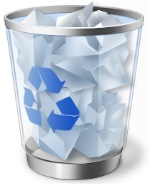 Материал не интересный, не пригодится. 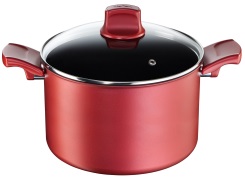 Надо подумать над полученными знаниями, могут пригодиться.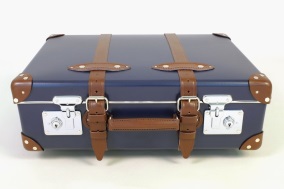 Все полученные знания важные, пригодятся в будущем.